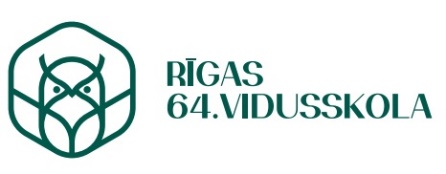 Rīgas 64. vidusskolas 
direktoram Edgaram ZīvertamIESNIEGUMSPamatojoties uz Rīgas domes 26.04.2023. saistošajiem noteikumiem Nr.199 „ Kārtība, kādā reģistrējami un izskatāmi iesniegumi par bērnu uzņemšanu 1. klasē Rīgas valstspilsētas pašvaldības izglītības iestādēs”, lūdzu reģistrēt manu bērnu 1. klases pretendentu sarakstā 
20____./20____. mācību gadā.Bērna dati:Norādīt, ja Rīgas 64. vidusskolā mācās māsa/brālis (līdz 9. klasei) vai ir pretendents rindā uz 1. klasiEsmu informēts (-a), ka rakstisku atbildi par bērna uzņemšanu vai atteikumu saņemšu 2 nedēļu laikā pēc tā gada 15. maija, kurā bērnam jāuzsāk mācības 1. klasē.Informācija par personas datu apstrādi:1) personas datu apstrādes pārzinis – Rīgas valstspilsētas pašvaldība Rīgas domes Izglītības, kultūras un sporta departamenta personā, adrese: Krišjāņa Valdemāra iela 5, Rīga, LV 1010; tālrunis 67026816, e-pasts iksd@riga.lv;2) personas datu apstrādes nolūks – iesniegumu reģistrācija un izskatīšana par bērna uzņemšanu 1. klasē Rīgas valstspilsētas pašvaldības izglītības iestādēs.Vairāk par personas datu apstrādi skatīt Rīgas domes Izglītības, kultūras un sporta departamenta tīmekļvietnes www.iksd.riga.lv sadaļā “Datu apstrāde”.SAŅEMTS
									Rīgas 64. vidusskolā

_____ . _____ . _________. Nr. ___________________________(likumiskā pārstāvja vārds, uzvārds)(likumiskā pārstāvja vārds, uzvārds)(likumiskā pārstāvja vārds, uzvārds)(personas kods)(personas kods)(personas kods)(deklarētā dzīvesvietas adrese)(deklarētā dzīvesvietas adrese)(deklarētā dzīvesvietas adrese)/   (tālrunis)(e-pasta adrese, oficiālā elektroniskā adrese )Vārds, uzvārdsPersonas kodsDzimšanas datumsDeklarētā dzīvesvietas adreseVārds, uzvārdsKlasePretendents rindāuz 20___. /20___. mācību gaduDatumsParaksts un tā atšifrējums